ПДД для водителей скутеров (мопед), действующие в 2023 году:Скутер и мопед в ПДД.Использование ближнего света фар.Со скольких лет можно ездить на скутере?Можно ли ездить на мопеде без прав?Расположение скутера на проезжей части.Особенности перевозки пассажиров на скутере.Запреты для водителей скутеров.Штраф за отсутствие прав на скутер.Нужен ли шлем водителю скутера?Скутер и мопед с точки зрения ПДДОбратите внимание, в рамках правил дорожного движения понятие мопед включает в себя и понятие скутер, т.е. ПДД для скутеров в 2023 году аналогичны правилам для мопедов. Ну а скутер и мопед с точки зрения правил - это одно и то же:"Мопед" - двух- или трехколесное механическое транспортное средство, максимальная конструктивная скорость которого не превышает 50км/ч, имеющее двигатель внутреннего сгорания с рабочим объемом, не превышающим 50 куб. см, или электродвигатель номинальной максимальной мощностью в режиме длительной нагрузки более 0,25 кВт и менее 4 кВт. К мопедам приравниваются  квадрициклы, имеющие аналогичные технические характеристики.Примечание. К мопедам относятся только скутеры, объем двигателя которых не превышает 50 куб. см., а максимальная скорость не превышает 50 км/ч. Если Ваш скутер имеет больший объем двигателя или может развивать большую скорость, то он является мотоциклом.Для начала хочу рассмотреть дорожную ситуацию, которую мне довелось наблюдать несколько лет назад.Шестиполосная дорога в центре одного из российских городов, полдень. По улице едет довольно много автомобилей. До пробки еще далеко, но и пустых мест между автомобилями не так уж и много.Среди прочих транспортных средств в потоке движется небольшой скутер. Мое внимание он привлек еще издалека. Связано это было с тем, что водитель использовал ближний свет фары. «Ух ты, - подумал я тогда, - а ведь кто-то знает правила дорожного движения». По мере приближения скутера мое удивление только нарастало. Скутер ехал прямо по центру шестиполосной проезжей части, причем прямо по двойной сплошной линии разметки. Тут уже я улыбнулся: «Неужели водитель думает, что двойная сплошная - это дорожка для скутеров?». Тем не менее для меня до сих пор остается загадкой, что было в голове у водителя скутера и двух его пассажиров (всем лет по 12-13) при такой удивительной езде?Задание: предлагаю Вам посчитать, сколько пунктов ПДД нарушено в данном примере. Ну а после прочтения данной статьи можно будет провести подсчет еще раз. Не исключено, что результаты будут отличаться.Давайте перейдем непосредственно к правилам для водителей скутеров.Использование ближнего света фар на скутере19.5. В светлое время суток на всех движущихся транспортных средствах с целью их обозначения должны включаться фары ближнего света или дневные ходовые огни.Как показывает практика, мопеды и скутеры чрезвычайно редко оборудуются специальными дневными ходовыми огнями. Вместо них водитель должен использовать ближний свет фар. Включить фару водитель должен сразу же после того, как он занял свое место на сиденье и хорошенько схватился за руль.Данное правило является очень важным с точки зрения безопасности. Оно позволяет водителям других транспортных средств заранее заметить движущийся скутер или мотоцикл. Поэтому от включения ближнего света напрямую зависит безопасность водителя двухколесного транспортного средства.Напомню, что начиная с 10 ноября 2010 года ближний свет фар должны включать водители всех транспортных средств.Со скольких лет можно ездить на скутере в 2023 году?В настоящее время минимальный возраст для управления скутером ПДД не регламентируется.Однако для управления мопедом необходимо водительское удостоверение любой категории, которое можно получить только начиная с 16-летнего возраста. Так что на скутер можно садиться только с 16 лет и ни днем раньше.Можно ли ездить на мопеде без прав в 2023 году?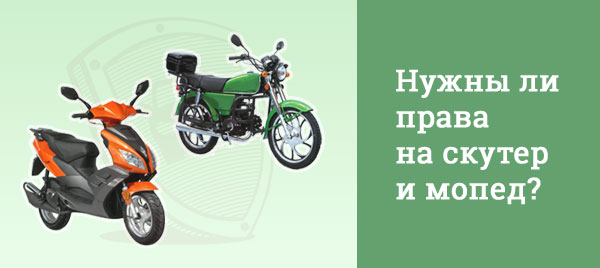 Рассмотрим пункт 1 статья 25 Федерального закона «О безопасности дорожного движения».:В Российской Федерации устанавливаются следующие категории и входящие в них подкатегории транспортных средств, на управление которыми предоставляется специальное право (далее - право на управление транспортными средствами):
- категория "M" - мопеды и легкие квадрициклы;Водительское удостоверение категории М для управления мопедами и скутерами введено начиная с 5 ноября 2013 года. 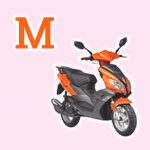 На первый взгляд кажется, что 5 ноября 2013 года все водители скутеров и мопедов должны были отправиться в ГИБДД для сдачи квалификационного экзамена. Однако на практике все было не так просто. Новые правила выдачи водительских удостоверений были приняты 5 ноября 2014 года. Только начиная с этой даты сознательные водители смогли пройти обучение в автошколе и получить права на скутер.Хочу обратить Ваше внимание на тот факт, что в правила дорожного движения также были внесены соответствующие изменения и в соответствии с пунктом: 2.1. Водитель механического транспортного средства обязан:2.1.1. Иметь при себе и по требованию сотрудников полиции передавать им, для проверки водительское удостоверение или временное разрешение на право управления транспортным средством соответствующей категории;Данное изменение было внесено в ПДД 8 апреля 2014 года. Именно с этой даты водители мопедов и скутеров обязаны иметь при себе водительское удостоверение.Категория водительских пав для управления мопедом (скутером)Право управления мопедом или скутером подтверждается водительским удостоверением категории М. Однако для управления мопедами и скутерами подойдут не только права категории М. Федеральный закон «О БДД»" разрешает управление этими транспортными средствами при любой открытой категории прав. Например, если у Вас есть водительское удостоверение категории B, то оно вполне подойдет для управления скутером.Федеральный закон «О безопасности дорожного движения»», глава IV, статья 25, пункт 7:Российское национальное водительское удостоверение, подтверждающее право на управление транспортными средствами подтверждает право на управление транспортными средствами категории «М».Еще одно замечание. Если в таблице на обратной стороне водительского удостоверения в строке с категорией М стоит особая отметка ML, то управление мопедами и скутерами данному водителю запрещено. Указанная отметка означает, что водитель имеет медицинские ограничения к управлению транспортными средствами категории М.Удостоверение тракториста-машиниста при управлении мопедом (скутером)Для управления скутерами (мопедами) подходят только российские национальные водительские удостоверения (пункт 7 статьи 25 закона "О БДД").При управлении нельзя использовать удостоверение тракториста-машиниста.Иностранное водительское удостоверение при управлении мопедом (скутером)Пункт 7 статьи 25 закона "О БДД" позволяет использовать российское национальное удостоверение любой категории для управления скутерами. Однако на иностранные права данное требование не распространяется.Например, если водитель имеет иностранное водительское удостоверение категории B, он не может управлять мопедами и скутерами на территории России.Таким образом, иностранные права можно использовать в России для управления мопедом лишь в том случае, если в них открыта категория М.Штраф за отсутствие прав на скутер (мопед)Поскольку в настоящее время отсутствие прав на скутер (мопед) является нарушением правил дорожного движения, за него предусмотрен и административный штраф.Штраф за отсутствие прав на скутер (мопед) составляет 5 000 - 15 000 рублей:Статья 12.7. Управление транспортным средством водителем, не имеющим права управления транспортным средством1. Управление транспортным средством водителем, не имеющим права управления транспортным средством (за исключением учебной езды), влечет наложение административного штрафа в размере от пяти тысяч до пятнадцати тысяч рублей.Кроме того, водитель будет отстранен от управления двухколесным транспортным средством, а сам мопед (скутер) будет задержан и отправлен на штрафстоянку. Забрать это оттуда сможет только человек, имеющий водительское удостоверение, позволяющее управлять мопедами.Нужен ли шлем водителю скутера?Пункт 24.8 правил дорожного движения  приходит на помощь всем водителям скутеров, сомневающимся в необходимости наличия шлема.Штраф за езду без шлемаСтатья 12.6.  Нарушение правил применения ремней безопасности или мотошлемов.Управление транспортным средством водителем, не пристегнутым ремнем безопасности, перевозка пассажиров, не пристегнутых ремнями безопасности, если конструкцией транспортного средства предусмотрены ремни безопасности, а равно управление мотоциклом или  мопедом  либо перевозка на мотоцикле пассажиров без мотошлемов или в незастегнутых мотошлемах - влечет наложение административного штрафа в размере  одной тысячи рублей.Расположение скутера на проезжей частиПДД п. 24.7.  Водители мопедов должны двигаться по правому краю проезжей части в один ряд либо по полосе для велосипедистов. Допускается движение водителей мопедов по обочине, если это не создает помех пешеходам. Движение скутеров  по проезжей части  разрешено только в один ряд по правому краю проезжей части. Особенности перевозки пассажиров на скутереПДД п. 22.21.  Перевозка людей на мотоцикле должна осуществляться водителем, имеющим водительское удостоверение на право управления транспортными средствами категории "А" или подкатегории "A1" в течение 2 и более лет, перевозка людей на мопеде должна осуществляться водителем, имеющим водительское удостоверение на право управления транспортными средствами любой категории или подкатегории  в течение 2 и более лет.ПДД п.24.8.  Велосипедистам и водителям мопедов запрещается:перевозить пассажиров, если это не предусмотрено конструкцией транспортного средства;перевозить детей до 7 лет при отсутствии специально оборудованных для них мест.Что запрещается делать водителям скутеров?24.8.  Велосипедистам и водителям мопедов запрещается:управлять велосипедом, мопедом, не держась за руль хотя бы одной рукой;перевозить груз, который выступает более чем на 0,5 м по длине или ширине за габариты, или груз, мешающий управлению;поворачивать налево или разворачиваться на дорогах с трамвайным движением и на дорогах, имеющих более одной полосы для движения в данном направлении (кроме случаев, когда из правой полосы разрешен поворот налево, и за исключением дорог, находящихся в велосипедных зонах);двигаться по дороге без застегнутого мотошлема (для водителей мопедов);пересекать дорогу по пешеходным переходам.24.9.  Запрещается буксировка велосипедов и мопедов, а также буксировка велосипедами и мопедами, кроме буксировки прицепа, предназначенного для эксплуатации с велосипедом или мопедом.